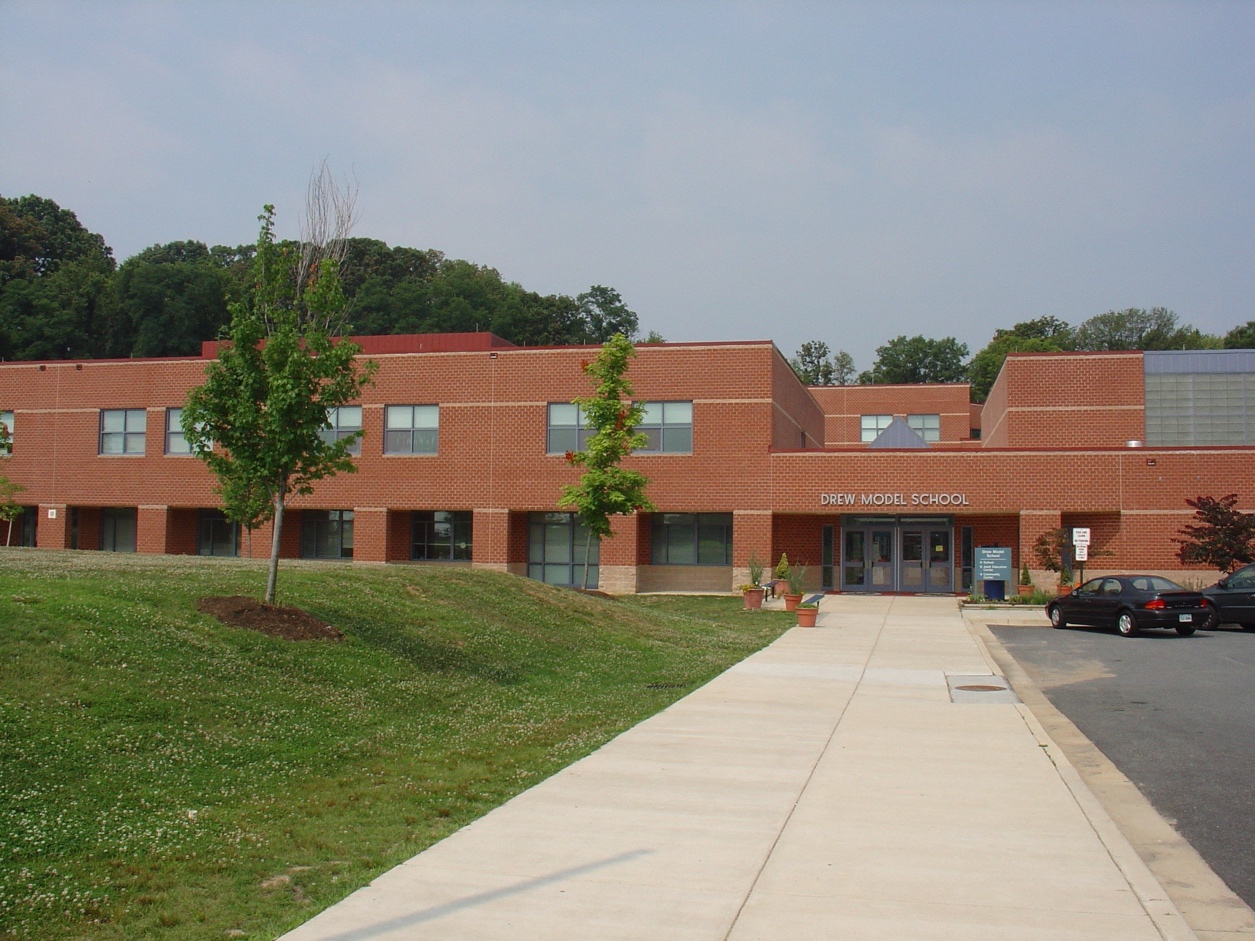 Drew Model Elementary School “Construyendo Nuestra Nueva Comunidad Escolar”
Reunion de Padres Padres nuevos y actuales estan invitados a atender una serie de reunions enfocadas a construir nuestra nueva comunidad escolar. Las reuniones son enfocadas a dar a las familias informacion de nuestra escuela y crear oportunidades de comunicacion entre padres y personal de la escuela. Tema de discusión: Servicios de Apoyo para los estudiantes Fecha:  26 de Marzo @ 7:00pm Donde:  Escuela Primaria Drew Model 3500 23rd StreetArlington, VA. 22206Proxima Reunion24 de Abril  29 de Mayo 